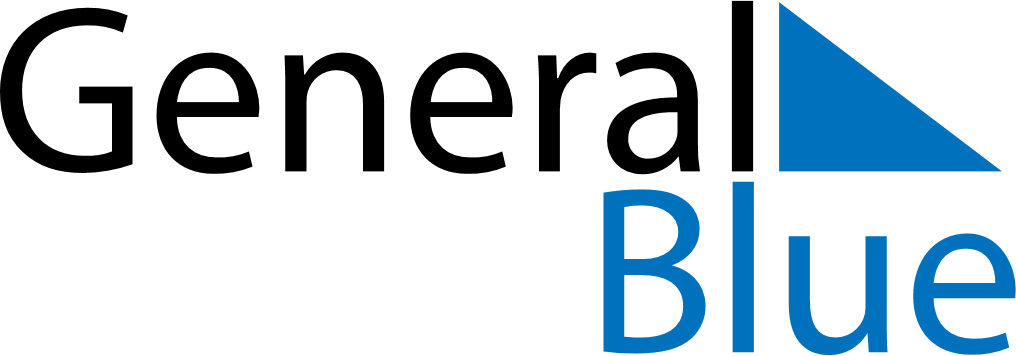 May 2026May 2026May 2026May 2026May 2026May 2026LatviaLatviaLatviaLatviaLatviaLatviaSundayMondayTuesdayWednesdayThursdayFridaySaturday12Labour Day3456789Restoration of Independence day10111213141516Mother’s Day171819202122232425262728293031NOTES